Business Payments Coalition (BPC)e-Invoice Semantic Model Information Elements Request for Industry CommentThank you for participating in the Request for Industry Comment.  The BPC welcomes your contribution to identifying the most commonly used business processes for e-Invoice exchange in the North American market which will play an important role in the e-Invoice exchange framework. This interactive form includes: 1.0 An overview of the Semantic Model and its components 2.0 Common Business Processes 3.0 Steps for Providing Feedback 4.0 Invoice Information Elements 5.0 Key Questions (for consideration as you conduct your review)6.0 Information Elements – Request for Comment – Interactive Form 7.0 Additional Suggested Information Elements 8.0 Respondent Profile 9.0 Support Please review each section below for additional details.  All comments should be sent to business.payments.smb@mpls.frb.org and are requested by Tuesday, December 1, 2020.  Thank you in advance for providing input to the BPC. 1.0 Semantic ModelThe Semantic Model (Figure 1) supports a four-corner networking model that connects four parties to deliver documents and messages between the sender (corner 1), the sender’s access point (corner 2), the receiver’s access point (corner 3) and the receiver (corner 4)  Figure 1Semantic Model Components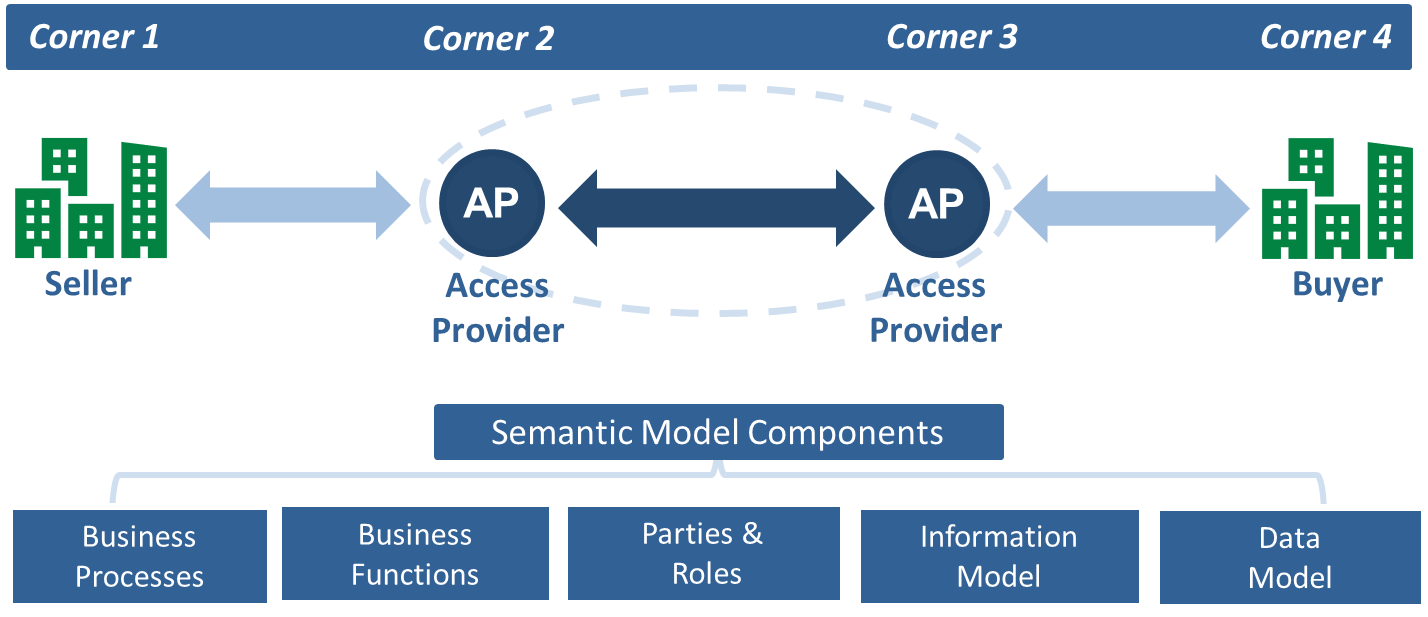 Source: Business Payments Coalition1.1 Semantic Model Component Descriptions A description of each Semantic Model component is provided below.  2.0 Business Processes The five business processes below represent those most commonly used in the North American market and are the focus of this Request for Industry Comment.  Note that they are a subset of 13 business processes that are currently under review by the BPC.  Invoicing with reference to a blanket or standard purchase order based on a contract Invoicing with reference to a blanket or standard purchase order without a contract Invoicing without reference to a contract or purchase orderCredit memo pre-payment Credit memo post-payment3.0 Steps for Providing Feedback Steps for providing feedback, descriptions of each field in the Invoice Information Elements table and key questions for consideration as you conduct your review are included below. In addition, the BPC recommends that both business and technical subject matter experts review and jointly provide feedback. Please note that feedback is only requested for those information elements that you suggest a change and/or have comments; all other rows in the form should be left blank.  Step 1 - Save and retitle this document. Go to File > Save As  Select a file location within your PC Enter a name and select Save   Step 2 – Go to section 6.0 Information Elements – Request for Comment – Interactive Form Review each information element, related information rules, and cardinality, and determine if you suggest a change and/or have comments.   In the Suggest a Change column, click on the “Choose an item” dropdown list and select the appropriate item, as applicable. Indicate related feedback in the Comments field, as applicable.Note: If you suggest the any new information elements for inclusion in the Semantic Model, please add them in section 7.0 Additional Suggested Information Elements.  4.0 Invoice Information Elements Below are descriptions of each column in the Information Elements – Request for Comment – Interactive Form. 5.0 Key QuestionsConsider the following questions when reviewing and providing feedback on each information element. Is the information representative of the invoices that you send/receive to support the business process? Is the information rule sufficient to support the business process?  Are there any information elements not present that should be added to the model to support your business processes?Are any of the information elements not a part of your invoicing process?    6.0 Information Elements – Request for Comment – Interactive Form Please review each information element and provide feedback where applicable.   Invoice InformationSupplier – Seller / Accounts ReceivableCustomer – Accounts Payable / BuyerDelivery Information (Header and Line Level)Payment InstructionsCharges and DiscountsDocument TotalsTax BreakdownAdditional Supporting DocumentsInvoice Line Information7.0 Additional Suggested Information ElementsPlease provide any additional suggested information element business groupings that you would like considered for inclusion in the Semantic Model.    8.0 Respondent Profile  The BPC is requesting general information from industry comment respondents.  Below are dropdown selections for use in providing optional, high-level information regarding you and your industry. 9.0 SupportIf you have questions about the Request for Industry Comment, how to review the information elements and provide feedback, please email the Business Payments Coalition at business.payments.smb@mpls.frb.org.  ComponentDescriptionBusiness ProcessesThe business processes include scenarios such as invoices that reference contracts and invoices with no reference to purchase orders. The primary function of the semantic model is to define the fundamental information elements required to support the business process for sending and receiving invoices between businesses. Business FunctionsThe primary business functions involved in invoice processing include accounting, procurement, receiving, tax reporting, auditing and payment. Secondary business functions adjacent to invoice processing include inventory management, delivery processes, customs clearance, marketing and reporting.Parties & RolesA semantic model supports the information required by the two primary parties involved in the Procure-to-Pay process, customers and suppliers, and roles such as buyer, receiver, payor, seller, delivery and payee.Information Model Business Terms - Label assigned to a given information element which is used as a primary reference in the semantic model.Information Rules - Rules associated with each information element to ensure successful message delivery in corners 2 and 3 of a 4-corner model.Data Model Data Types - Attribute that specifies the type of data that an object can hold.Integrity Rules – Rules associated with the condition or constraint for each information element is met.Structure – The hierarchical structure of the information elements that make up the data model. ColumnDescriptionNABT -IDThe identifier used for cross referencing information elements and business groups in the North American semantic model with other models, such as EN 16931. Identifiers beginning in the 900s indicate additional elements that support the North American model.Information ElementThe data associated with each component of an invoice (e.g. business term, cardinality, or description) that can be defined independent of the syntax.Note: Elements with a ‘0..n’ or ‘1..n’ designation may exist more than once.Information RulesRules associated with each information element to ensure successful message delivery in corners 2 and 3 of a 4-corner model. Assigned Cardinality (M or O) Mandatory (M) - A core set of information elements that are required. Optional (O) – A core set of information elements that are not required.Note:  Some optional elements are mandatory when another element is present, as noted in the Information Rules. Suggested Change Dropdown options include: Information element data not neededInformation rule has an error or is missingCardinality should change Comments Field for providing any additional feedback. NABT- IDInformation ElementInformationRulesAssignedCardinalitySuggestedChangeComments001Invoice NumberM999Copy IndicatorO998Universally Unique Identifier (UUID)O002Invoice DateM997Invoice Issue TimeO003Invoice Type CodeInvoice Type Code value must be Commercial Invoice (380) or Credit Note (381). M005Invoice Currency CodeDocument Currency Code must reflect values from International Organization for Standardization (ISO) 4217 Currency CodesM996Tax Currency CodeTax Currency Code must reflect values from International Organization for Standardization (ISO) 4217 Currency CodesO009Invoice Due DateO010PO Sender/Requester/ Buyer ReferenceO011Project Reference Cannot have more than one project reference.O012Contract NumberNote: Mandatory for business process 01.Cannot have more than one contract number.O013Purchase Order NumberNote: Mandatory for business processes 01 and 02. O014Supplier Order NumberO995Date of Order ReferenceO015Proof of DeliveryCannot have more than one proof of delivery reference.O016Advance Shipping Notic (0..n)O019Buyer Accounting ReferenceO020Payment Terms (0..n)ONABG -001INVOICE NOTE (0..n)O022Invoice NoteONABG-014INVOICING PERIODCannot have more than one invoicing period.O073Invoicing Period Start DateInvoicing Period Start Date or Invoicing Period End Date must exist if Invoicing Period information is provided.O074Invoicing Period End DateInvoicing Period End Date cannot be before Invoicing Period Start Date.ONABG-002PROCESS CONTROLM023Business process typeBusiness process type must reflect a BPC identifier.M994Session IdentifierSession Identifier must exist exactly once.M024Specification identifierSpecification identifier must reflect a BPC identifier. MNABG-003PRECEDING INVOICE REFERENCEO025Preceding Invoice NumberPreceding Invoice Number must exist if Preceding Invoice Reference is provided.O026Preceding Invoice Issue DateONABT-IDInformation ElementInformation RulesAssigned CardinalitySuggested ChangeCommentsNABG-004SUPPLIER - SELLERM027Supplier - Seller NameSeller name must exist exactly once.M028Supplier - Seller trading nameCannot have more than one Supplier - Seller Trading Name.O029Supplier - Seller identifierCannot have more than one Supplier - Seller Identifier.O 029 - 1Scheme identifierScheme Identifier must exist if Supplier - Seller Identifier is provided.O030Supplier - Seller legal registration identifier
(DUNS, LEIs, GS1, etc.)Cannot have more than one Supplier - Seller legal registration identifier.Supplier - Seller Identifier or Supplier - Seller legal registration identifier must exist.O030 - 1Scheme identifierScheme Identifier must exist if Supplier - Seller Legal Registration Identifier is provided.O034Supplier - Seller electronic address O034 - 1Scheme identifierSupplier - Seller electronic address scheme identifier must exist if Supplier - Seller electronic address is provided.ONABG-005SUPPLIER - SELLER POSTAL ADDRESSSupplier - Seller Postal Address must exist exactly once.M035Supplier - Seller Address Line (0..n)O037Supplier - Seller cityO038Supplier - Seller post codeO039Supplier - Seller country subdivisionO040Supplier - Seller country codeSupplier - Seller Country Code must reflect value from International Organization for Standardization (ISO) ISO 3166-Country CodesMNABG-006SUPPLIER - SELLER CONTACTO041Supplier - Seller Contact NameO042Supplier - Seller Contact Telephone NumberO043Supplier - Seller Contact Email AddressO990Supplier - Seller Job title/RoleO989Supplier - Seller Department codeO988Supplier - Seller Note (0..n)ONABG-010SUPPLIER - ACCOUNTS RECEIVABLESupplier - Accounts Receivable must exist exactly once.M059Supplier - Accounts Receivable Name Supplier - Accounts Receivable Name must exist exactly once.M060Supplier - Accounts Receivable IdentifierCannot have more than one Supplier - Accounts Receivable Identifier.O060 - 1Scheme IdentifierScheme Identifier must exist if Supplier - Accounts Receivable Identifier is provided.O061Supplier - Accounts Receivable Legal Registration IdentifierCannot have more than one Supplier - Accounts Receivable Legal Registration Identifier.O061 - 1Scheme IdentifierScheme Identifier must exist if Supplier - Accounts Receivable Legal Registration Identifier is provided.ONABG- 999SUPPLIER - ACCOUNTS RECEIVABLE POSTAL ADDRESSSupplier - Accounts Receivable Postal Address must exist exactly once.M987Supplier - Accounts Receivable Address Line (0..n)O986Supplier - Accounts Receivable CityO985Supplier - Accounts Receivable Post CodeO984Supplier - Accounts Receivable Country SubdivisionO983Supplier - Accounts Receivable Country CodeSupplier - Accounts Receivable Contact Country Code must exist exactly once.MNABG- 998SUPPLIER - ACCOUNTS RECEIVABLE CONTACTO982Supplier - Accounts Receivable Contact NameO981Supplier - Accounts Receivable Contact Telephone NumberO980Supplier - Accounts Receivable Contact Email AddressONABT-IDInformation ElementInformation RulesAssigned CardinalitySuggested ChangeCommentsNABG-007CUSTOMER - ACCOUNTS PAYABLECustomer - Accounts Payable must exist exactly once.M044Customer - Accounts Payable NameCustomer - Accounts Payable Name must exist exactly once.M045Customer - Accounts Payable Trading NameCannot have more than one Customer - Accounts Payable Trading Name.O046Customer - Accounts Payable identifier (0..n)O046 - 1Scheme IdentifierO047Customer - Accounts Payable Legal Registration IdentifierCannot have more than one Customer - Accounts Payable Legal Registration Identifier.O047 - 1Scheme IdentifierO049Customer - Accounts Payable Electronic AddressO049-1Scheme identifierCustomer - Accounts Payable Electronic Address Scheme Identifier must exist exactly once.ONABG-008CUSTOMER - ACCOUNTS PAYABLE POSTAL ADDRESSO050Customer - Accounts Payable Address Line (0..n)O052Customer - Accounts Payable cityO053Customer - Accounts Payable post codeO054Customer - Accounts Payable Country SubdivisionO055Customer - Accounts Payable Country codeCustomer - Accounts Payable Country Code must reflect value from International Organization for Standardization (ISO) ISO 3166-Country CodesONABG-009CUSTOMER - ACCOUNTS PAYABLE CONTACTO056Customer - Accounts Payable Contact NameO057Customer - Accounts Payable contact telephone numberO058Customer - Accounts Payable contact email addressONABG-997CUSTOMER - BUYERO979Customer- Buyer NameCustomer - Buyer Name must exist exactly once.O978Customer- Buyer trading nameCannot have more than one Customer - Buyer Trading Name O977Customer- Buyer identifier Cannot have more than one Customer - Buyer IdentifierO976Scheme identifierScheme Identifier must exist if Customer - Buyer Identifier is provided.O975Customer - Buyer legal registration identifierCannot have more than one Customer - Buyer legal registration identifierO974Scheme identifierScheme Identifier must exist if Customer - Buyer Legal Registration Identifier is provided. ONABG-996CUSTOMER - BUYER POSTAL ADDRESSO973Customer - Buyer Address Line (0..n)O972Customer - Buyer cityO971Customer - Buyer post codeO970Customer - Buyer country subdivisionO969Customer - Buyer Country CodeONABG -995CUSTOMER - BUYER CONTACTO968Customer - Buyer Contact NameO967Customer - Buyer contact telephone numberO966Customer - Buyer Contact Email AddressO965Customer - Buyer Job title/RoleO964Customer - Buyer Department codeO963Customer - Buyer Note (0..n)ONABT-IDInformation ElementInformation RulesAssigned CardinalitySuggested ChangeCommentsNABG-13DELIVERY INFORMATIONNote: This information is repeated at the line levelCannot have more than one set of Delivery Information.O962Delivery Reference NumberO070Deliver to party nameCannot have more than one Deliver to party nameO071Deliver to location identifierO071-1Scheme identifierO961Requested Delivery DateO072Actual delivery dateO960Shipping NumberO934Proof of Receipt IdentifierO933Proof of Receipt DocumentONABG-15DELIVER TO ADDRESSO975Deliver to Address LineO077Deliver to CityO078Deliver to Post CodeO079Deliver to Country SubdivisionO080Deliver to Country CodeDeliver to Country Code must reflect value from International Organization for Standardization (ISO) ISO 3166-Country CodesONABT-IDInformation ElementInformation RulesAssigned CardinalityAssigned CardinalitySuggested ChangeCommentsNABG-16PAYMENT INSTRUCTIONSCannot be more than one Payment InstructionsOO081Payment Method Type CodePayment Method Type Code must reflect value from United Nations Economic Commission for Europe (UNECE) – (UNTDID) – D.18A – Usage of Element 4461: (Payments means, coded) or ISO 20022 Payment MeansOO959Scheme identifierOO082Payment Method TextCannot have more than one payment method text entry.OO083Remittance Requirement InformationCannot have more than one remittance requirement information entry.OONABG-17CREDIT TRANSFEROO084Payment Account IdentifierPayment Account Identifier must exist exactly once if Credit Transfer information is provided.MM085Payment Account NameOO086Payment Service Provider IdentifierONABG-18PAYMENT CARD INFORMATIONO087Payment Card Primary Account NumberPayment card primary account number must exist exactly once if Payment Card Information is provided.O088Payment Card Holder NameONABG-19DIRECT BANKING INFORMATIONO089Mandate Reference IdentifierO090Bank Assigned Creditor IdentifierCannot have more than one Bank Assigned Creditor Identifier.O091Debited Account IdentifierONABT-IDInformation ElementInformation RulesAssigned CardinalitySuggested ChangeCommentsNABG-020DOCUMENT LEVEL DISCOUNTS (0..n)O092Document level discount amountDocument level discount amount is must exist if Document Level Discount information is provided. M093Document level discount base amountO094Document level discount percentageO095Document level discount tax category codeDocument level discount tax category code must reflect values from United Nations Economic Commission for Europe (UNECE) – (UNTDID) D. 16B – Duty or tax or fee category code (Subset of UNCL5305)O096Document level discount tax rateCannot have more than one Document level discount tax rateO097Document level discount reason (0..n)Charge Reason or Charge Reason Code must exist if Document level discounts information is provided.O098Document level discount reason codeDocument level discount reason code must reflect value from United Nations Economic Commission for Europe (UNECE) -(UNTDID) D. 18A – Usage of Element 5189 (Charge/allowance description, coded.ONABG-021DOCUMENT LEVEL CHARGES (0..n)O099Document level charge amountDocument level charge amount is must exist if Document Level Charges information is provided.O100Document level charge base amountO101Document level charge percentageO102Document level charge tax category codeDocument level charge tax category code value must reflect United Nations Economic Commission for Europe (UNECE) – (UNTDID) D. 16B – Duty or tax or fee category code (Subset of UNCL5305).O103Document level charge tax rateO104Document level charge reason (0..n)O105Document level charge reason codeONABG-027INVOICE LINE AND CREDIT NOTE LINE DISCOUNTS (0..n))O136Invoice line and Credit Note line discount amountM137Invoice line and Credit Note line discount base amountO138Invoice line and Credit Note line discount percentageO139Invoice line and Credit Note line discount reasonInvoice line discount reason or Invoice Line Discount Reason Code must exist if Invoice Line and Credit Note Line discounts information is provided.O140Invoice line and Credit Note line discount reason codeInvoice line discount reason code must reflect values from United Nations Economic Commission for Europe (UNECE) -(UNTDID) D. 18A – Usage of Element 5189 (Charge/allowance description, coded)ONABG-028INVOICE LINE AND CREDIT NOTE LINE CHARGES (0..n))O141Invoice line and Credit Note line charge amountM142Invoice line and Credit Note line charge base amountO143Invoice line and Credit Note line charge percentageO144Invoice line and Credit Note line charge reasonInvoice line charge reason or Invoice line charge reason code must exist if Invoice Line and Credit Note Line Charges information is provided.O145Invoice line and Credit Note line charge reason codeInvoice line charge reason code Must reflect values from United Nations Economic Commission for Europe (UNECE) - (UNTDID) – D.18A – Element 7161 (Special service description code)ONABT-IDInformation ElementInformation RulesAssigned CardinalitySuggested ChangeComments106Sum of Invoice line net amountSum of invoice line net amount must exist exactly once.M107Sum of discounts on document levelTotal Invoice Discount Amount must equal the sum of document level allowance amounts.O108Sum of charges on document levelTotal Invoice Charge Amount must equal the sum of document level charge amounts.O109Invoice total without taxInvoice total without tax must equal the sum of invoice line net amount minus the sum of Total Invoice Discount Amount and Total Invoice Charge Amount. M110Invoice total tax amountInvoice total tax amount must equal Tax Category Amount.O111Invoice total tax amount in accounting currencyO112Invoice total amount with taxInvoice total amount with tax must equal Invoice Total without Tax plus Invoice total tax amount.O113Pre-paid amountO114Rounding AmountO115Amount due for paymentMNABT-IDInformation ElementInformation RulesAssigned CardinalitySuggested ChangeCommentsNABG-023TAX BREAKDOWNTax Breakdown information must exist.M116Tax Category Taxable AmountTax Category taxable amount must exist.M117Tax Category AmountTax amount must equal to the taxable amount times the taxable rate, rounded to two decimals.M118Tax Category CodeTax category code must reflect value from United Nations Economic Commission for Europe (UNECE) – (UNTDID) D. 16B – Duty or tax or fee category code (Subset of UNCL5305)M119Tax Category RateO120Tax Exemption Reason TextMore than one Tax Exemption Reason Text entry exists.O121Tax Exemption Reason CodeOIDInformation ElementInformation Rules
Assigned CardinalitySuggested ChangeCommentsNABG-024ADDITIONAL SUPPORTING DOCUMENTSO122Supporting document referenceO123Supporting document descriptionO958Document Issue DateO124External document locationO125Attached documentO125-1Attached document Mime codeO125-2Attached document FilenameAttached document filename must exist exactly once.ONABT-IDInformation ElementInformation RulesAssigned CardinalitySuggested ChangeCommentsNABG-25INVOICE LINE AND CREDIT NOTE LINE (1..n)M126Invoice Line and Credit note Line identifierM127Invoice Line Note (0..n)O129Invoiced quantityInvoiced quantity must exist exactly once.M130Invoiced Quantity Unit of Measure CodeInvoiced quantity unit of measure code must reflect values from UN/ECE Recommendation N.20 "Codes for Units of Measure Used in International Trade"M131Invoice Line Net AmountM132Purchase Order Line Number (0..n)Purchase Order Line Number must exist exactly once.O957Document Reference (0..n)O133Invoice line Buyer accounting referenceO956Shipping Number (0..n)ONABG-026INVOICE LINE AND CREDIT NOTE LINE PERIODO134Invoice Line and Credit Note Line period start dateInvoice Line and Credit Note Line Period Start Date or Invoice Line and Credit Note Line Period End Date must exist if Invoicing Line and Credit Note Line Period information is provided.O135Invoice Line and Credit Note Line period end dateInvoicing Line and Credit Note Line Period End Date cannot be before Invoicing Line and Credit Note Line Period Start Date.ONABG-994INVOICE LINE AND CREDIT NOTE LINE TAX INFORMATION (0..n)O955Tax AmountM954Tax Subtotal (0..n)O953Tax Subtotal AmountM952Tax Category CodeTax Category Code must reflect value from United Nations Economic Commission for Europe (UNECE) – (UNTDID) D. 16B – Duty or tax or fee category code (Subset of UNCL5305)O951Tax Scheme IdentifierONABG-27INVOICE LINE AND CREDIT NOTE LINE DISCOUNTSO136Invoice line and Credit Note line discount amountO137Invoice line and Credit Note line discount base amountO138Invoice line and Credit Note line discount percentageO139Invoice line and Credit Note line discount reasonCannot have more than one Invoice line discount reason.O140Invoice line and Credit Note line discount reason codeInvoice line discount reason code must reflect value from United Nations Economic Commission for Europe (UNECE) -(UNTDID) D. 18A – Usage of Element 5189 (Charge/allowance description, coded)ONABG-28INVOICE LINE AND CREDIT NOTE LINE CHARGESO141Invoice line and Credit Note line charge amountO142Invoice line and Credit Note line charge base amountO143Invoice line and Credit Note line charge percentageO144Invoice line and Credit Note line charge reasonCannot have more than one Invoice line charge reason.O145Invoice line and Credit Note line charge reason codeInvoice line charge reason code must reflect value from United Nations Economic Commission for Europe (UNECE) - (UNTDID) – D.18A – Element 7161 (Special service description code)ONABG-029PRICE DETAILSPrice Details must exist exactly once.M146Item priceM147Item price discountCannot have more than one item price discount.O950Item price discount %O148Item gross priceCannot have more than one item gross price.Item gross price cannot be negative.O149Item price base quantityO150Item price base quantity unit of measure codeCode must be equal to Invoiced/Credited Quantity Unit of Measure Code.ONABG-030ITEM TAX INFORMATION (0..n)Invoiced Item Tax Rate and Per Unit Tax Amount are mutually exclusive.O151Invoiced Item Tax Category CodeInvoiced Item Tax Category Code must reflect value from United Nations Economic Commission for Europe (UNECE) – (UNTDID) D. 16B – Duty or tax or fee category code (Subset of UNCL5305)M152Invoiced Item Tax RateO949Per Unit Tax AmountO947Invoiced Item Tax Scheme IdentifierInvoiced Item Tax Scheme Identifier must reflect value from United Nations Economic Commission for Europe (UNECE) – (UNTDID) D. 18A – Usage of Element 5153 (Duty/tax/fee)ONABG-031ITEM INFORMATIONM153Item nameItem Name must exist exactly once.M154Product/service description (0..n)O155Item Seller's identifierO156Item Buyer's identifierO157Product/Service CodeO157-1Scheme identifierO158Item classification identifier (0..n)O158-2Scheme identifierO159Item country of originO946Manufacturer Identification NumberO945Item InstanceO944Serial Identification NumberO943Lot IdentificationO942Lot Identification NumberLot identification number must exist exactly once.ONABG-032ITEM ATTRIBUTES (0..n)O160Item attribute nameO161Item attribute valueOInformation Element Business Grouping Nature of the Information (e.g. Bill of lading for Delivery)Comments Industry (if a business)Role (if a business)Annual Invoice Volume (if a business)Number of Vendors / Customers (if a business)Type of Service Provider / Enabler